Lesson 5: Multiply 2-digits (area model) EXTRA CHALLENGES                                                                  Lesson 5: Multiply 2-digits (area model) EXTRA CHALLENGES                                                                  ONLINE VIDEO SUPPORT: www.whiterosemaths.com/homelearning/Go to Year 5 🡪 Week 1 Number: multiplication divisionONLINE VIDEO SUPPORT: www.whiterosemaths.com/homelearning/Go to Year 5 🡪 Week 1 Number: multiplication divisionUSE THE ARRAY METHOD TO COMPLETE THESE CHALLENGES.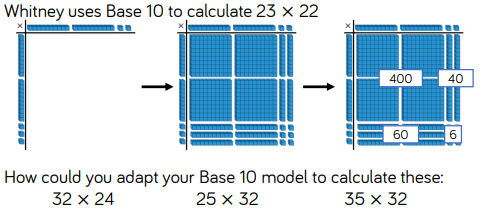 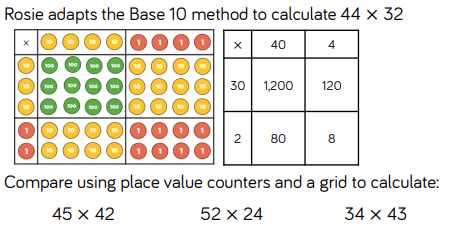 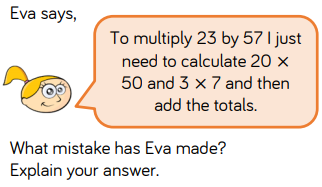 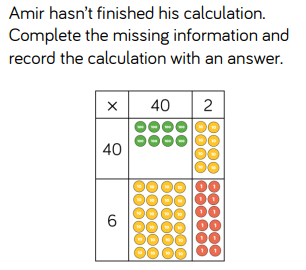 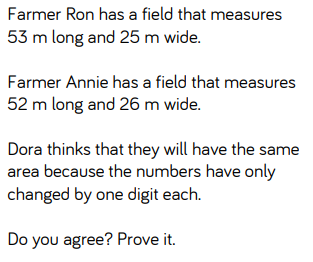 